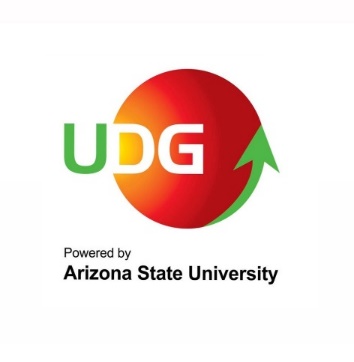 Fakultet umjetnostiUniverzitet Donja Goricawww.fu.udg.edu.me fu@udg.edu.me NAJAVA KONKURSA ZA UPIS NA DVOGODIŠNJE AKADEMSKE MASTER STUDIJE I DOKTORSKE STUDIJEObjavještavamo studente da će u septembru 2022. godine biti raspisan konkurs za upis studenata na dvogodišnje akademske master studije Fakulteta umjetnosti.Studijski program na postdiplomskim akademskim master studijama Fakulteta umjetnosti je:Teorija moderne i savremene umjetnosti sa modulima:NastavničkiNaučno-istraživačkiMenadžment u kulturiDvogodišnje akademske master studije mogu upisati studenti koji su završili osnovne studije (180 ECTS). Sve neophodne informacije o nastavnom planu i programu, silabusima, predavačima, uslovima upisa i studiranja, cijeni školarine i stipendijama, zainteresovani studenti mogu dobiti putem mejl adrese: fu@udg.edu.me. Dokumenta potrebna za upis su: originalno uvjerenje/diploma o prethodno završenim studijama (ili ovjerena kopija), kopija lične karte, dvije fotografije. Na Fakultetu će kandidati popujavati ŠV obrasce i prijavu na konkurs. Ujedno najavljujemo i raspisivanje konkursa za upis na akademske doktorske studije Fakulteta umjetnosti, za studijski program Teorija savremene umjetnosti.